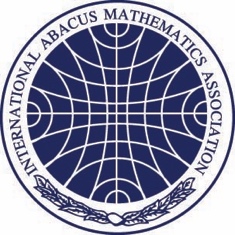 กำหนดการThailand Mathematics and Mental Arithmetic Competition 2017โครงการแข่งขันคณิตศาสตร์และคณิตคิดเร็วเพื่อเป็นตัวแทนไปแข่งขันที่เมืองไทเป ไต้หวันณ สวนสนุกดรีมเวิลด์ พาวิลเลี่ยน ฮอลล์ ชั้น 2 วันพฤหัสบดีที่ 6 เมษายน 25608.00 – 8.30 น.	ลงทะเบียนเข้าห้องสอบ8.45 น.		ผู้เข้าแข่งขันพร้อมที่ห้องแข่งขัน นั่งตามหมายเลขที่นั่งสอบคณิตคิดเร็ว8.50			ให้ผู้ปกครองทุกท่านออกจากห้องสอบ9.00 – 9.30 น.	สอบแข่งขันคณิตคิดเร็ว ชุดที่ 1 (3 นาที) และชุดที่ 2 (1 นาที)9.35 น.		ผู้เข้าแข่งขันนั่งตามหมายเลขที่นั่งสอบวัดระดับจินตคณิต9.45 – 10.00 น.	สอบแข่งขันวัดระดับจินตคณิต มีข้อสอบ 1 ชุด (5 นาที)11.00			คณะกรรมการเริ่มการตรวจข้อสอบ11.05 น.		ผู้เข้าแข่งขันนั่งตามหมายเลขที่นั่งสอบคณิตศาสตร์11.20 – 11.45 น.	สอบแข่งขันคณิตศาสตร์ มีข้อสอบ 1 ชุด (15 นาที)12.00 – 13.00 น.	-------------------------พักรับประทานอาหาร-----------------------------13.00 – 15.45 น.	ผู้ปกครองและผู้แข่งขันพักผ่อนตามอัธยาศัย15.45 – 16.15 น.	ติดรายชื่อผู้ที่ได้รับรางวัล ที่หน้าห้องแข่งขันเริ่มจากผลสอบประเภทคณิตคิดเร็ว, คณิตศาสตร์,  และวัดระดับจินตคณิต ตามลำดับ16.00 – 16.20	ผู้ที่ได้รับรางวัลลงทะเบียน ณ จุดลงทะเบียนเข้ารับรางวัล และนั่งรอรับรางวัลตามผังที่นั่งที่กำหนด16.00 – 17.30 น.	ดร.จิตรา พีชะพัฒน์ ประธานสมาคมลูกคิดและคณิตศาสตร์ (ประเทศไทย) กล่าวเปิดพิธีมอบรางวัล และเริ่มพิธีมอบถ้วยรางวัล และเหรียญทอง จากคณะกรรมการผู้ทรงคุณวุฒิเริ่มจากรางวัลประเภทคณิตคิดเร็ว, คณิตศาสตร์,  และวัดระดับจินตคณิต ตามลำดับ17.30 น.	เสร็จสิ้นโครงการแข่งขัน